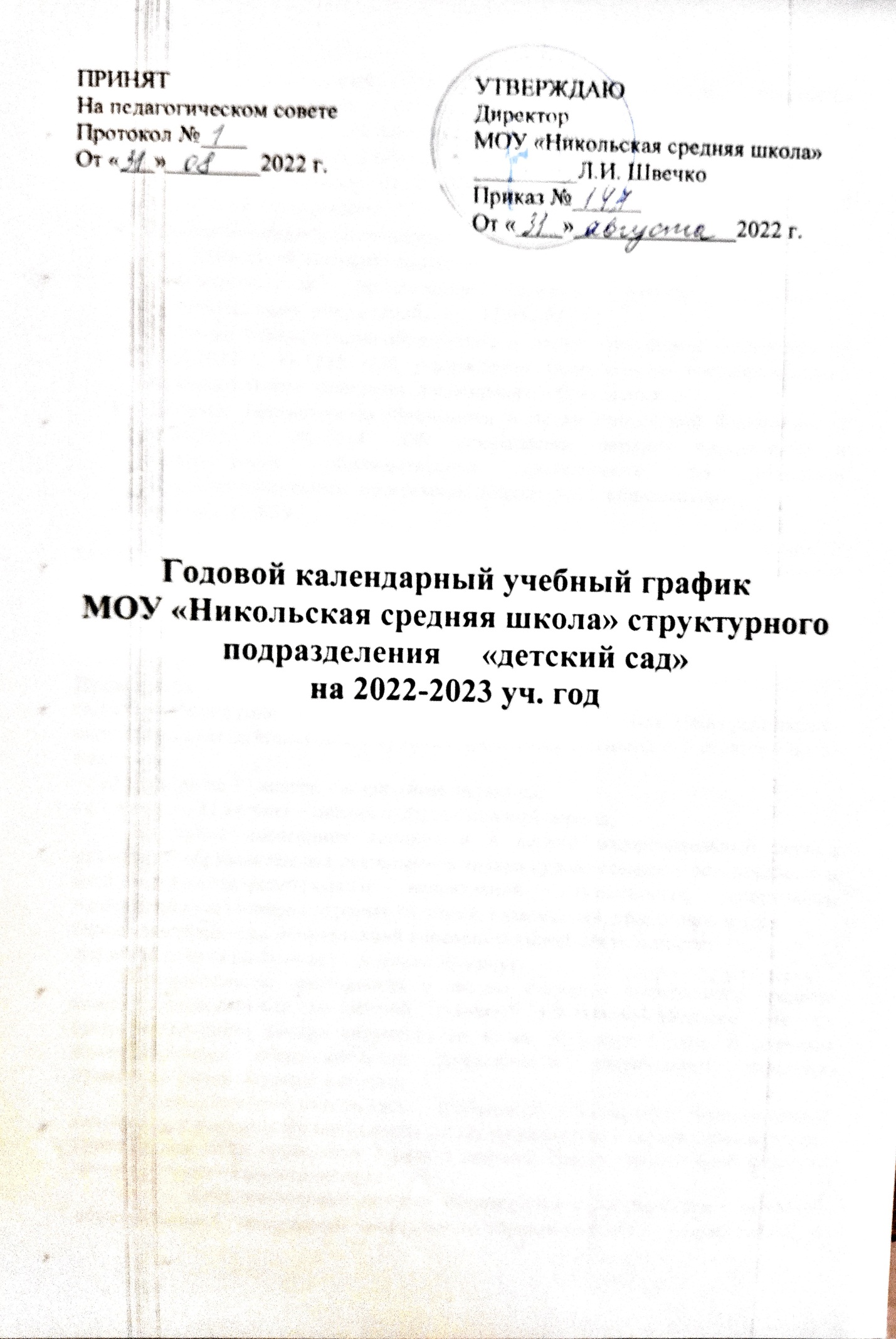 Годовой  календарный  учебный  график – является  локальным  нормативным  документом,  регламентирующим  общие  требования  к  организации  образовательного  процесса  в  учебном  году  в  МДОУ.Годовой  календарный  учебный  график  разработан  в  соответствии  с:Федеральным  законом  от  29.12.2012 г.  № 273-Ф3  «Об  образовании  в  Российской  Федерации»;Санитарно-эпидемиологическими  правилами и  нормативами СанПин  2.4.1.3049-13  «Санитарно-эпидемиологические  требования  к  устройству,  содержанию  и  организации  режима  работы  дошкольных  образовательных  учреждений»  от   13.05.2013 г.;Приказом  Министерства образования  и  науки  Российской  Федерации  от  17.10.2013 г.  № 1155  «Об  утверждении  федерального  государственного  образовательного  стандарта  дошкольного  образования»;Приказом  Министерства образования  и  науки  Российской  Федерации  от  30.08.2013 г.  № 1014  «Об  утверждении  порядка  организации  и  осуществления  образовательной  деятельности  по  основным  общеобразовательным  программам дошкольного  образования»;Уставом  МДОУ.В  календарном  учебном  графике  отражены  особенности  учреждения.  В  МОУ  функционирует  одна подготовительная группа (комбинированной направленности)  с 6  до 7 лет. Режим  работы  МДОУ: пятидневная  рабочая  неделя.Выходные  дни:  суббота,  воскресенье,  праздничные  дни.График  работы  групп:  с  7.00 до 19.00.Продолжительность учебного годаНачало учебного года – 1 сентября. Конец учебного года 31 мая. Непосредственно-образовательная деятельность в группах проводится в период с 1 сентября по 31 мая.- с 28 декабря по 10 января – новогодние каникулы;- с 1 июня по 31 августа – летний оздоровительный период.Во время новогодних каникул и в летний оздоровительный период проводится образовательная деятельность только художественно – эстетического и физкультурно-оздоровительного направлений (музыкальная, спортивная, изобразительная) в форме игровых ситуаций, развлечений, праздников и т.д. Продолжительность непрерывной образовательной деятельности:для детей от 6-ти до 7-ми лет - не более 30 минут.          Образовательная деятельность с детьми старшего дошкольного возраста может осуществляться во второй половине дня после дневного сна. Ее продолжительность должна составлять не более 30 минут в день. В середине непосредственно образовательной деятельности статического характера проводятся физкультурные минутки.          Образовательную деятельность, требующую повышенной познавательной активности и умственного напряжения детей, организуется в первую половину дня. Двигательная НОД проводится 3 раза в неделю. Третье занятие проводится во время прогулки на свежем воздухе.              Образовательный  процесс  организуется  в  соответствии  с  основной  образовательной  программой  дошкольного образования ДОУ,  разработанной  в соответствии с федеральным государственным образовательным стандартом дошкольного образования (Приказ №1155 Министерства образования и науки от 17.10.2013) (далее – ФГОС ДОО) и Комплексной образовательной программой дошкольного образованияОбязательная часть разработана с учетом содержания Комплексной образовательной программы дошкольного образования «Детство» под Т.И. Бабаева, А.Г. Гогоберидзе, О.В. Солнцевой и др. – СПб.: ООО «Издательство «Детство - Пресс», 2017.-352с.Часть, формируемая участниками образовательных отношений, разработана на основе выбранных участниками образовательных отношений программ, направленных на развитие детей в образовательных областях, видах деятельности и культурных практиках (парциальные образовательные программы), отобранные с учетом приоритетных региональных направлений, климатических особенностей и ориентированные на потребность детей и их родителей: Познавательное  развитие: «Белгородоведение» (интегрированный курс) под редакцией Т.М. Стручаевой, Н.Д, Епанчинцевой и др.- Белгород:Изд-во «Эпицентр», 2015 год.-15с.«Финансовая грамотность» программа Банка России.Физическое развитие: Программа «Играйте на здоровье!» Физическое воспитание детей 3-7 лет.  Л.Н.Волошина, Т.В.Курилова.- М.: Вентана-Граф, 2015 год.-224 с.Дополнительные программы  являются  дополнением  к  основной  образовательной  программе  дошкольного  образования  и  составляют  не  более  40 %  от  общей  образовательной  нагрузки№СодержаниеСодержаниеПодготовительная группаПодготовительная группа№СодержаниеСодержаниеПодготовительная группа - 1Подготовительная группа - 11.Начало учебного годаНачало учебного года01.09.202201.09.20222.Окончание учебного годаОкончание учебного года31.05.202331.05.20233.Образовательная деятельность (НОД)Образовательная деятельность (НОД)с 1.09.2022 по 31.05.2023с 1.09.2022 по 31.05.20234.Продолжительность учебной неделиПродолжительность учебной неделиПятидневная рабочая неделя. Выходные дни: суббота, воскресенье и праздничные дни в соответствии с законодательством Российской ФедерацииПятидневная рабочая неделя. Выходные дни: суббота, воскресенье и праздничные дни в соответствии с законодательством Российской Федерации5.Продолжительность образовательной деятельностиПродолжительность образовательной деятельности36 недель36 недель6.Режим работы подготовительной группы в учебном годуРежим работы подготовительной группы в учебном годуПятидневная рабочая неделя. Выходные дни: суббота, воскресенье и праздничные дни в соответствии с законодательством Российской Федерации. График работы  с 7.00 – до 19.00 Пятидневная рабочая неделя. Выходные дни: суббота, воскресенье и праздничные дни в соответствии с законодательством Российской Федерации. График работы  с 7.00 – до 19.00 7.Новогодние каникулыНовогодние каникулыс 26 декабря по 8 январяс 26 декабря по 8 января8.Летний оздоровительный периодЛетний оздоровительный периодс 01.06  по 31.08.2023с 01.06  по 31.08.2023Непрерывная образовательная деятельностьНепрерывная образовательная деятельностьНепрерывная образовательная деятельностьНепрерывная образовательная деятельностьНепрерывная образовательная деятельностьНОДНОДНОДНаименование  группыНаименование  группыНОДНОДНОДПодготовительная группаПодготовительная группаНачало НОДНачало НОДНачало НОД9.009.00Окончание НОДОкончание НОДОкончание НОД10.5010.50Количество группКоличество группКоличество групп11Недельная образовательная нагрузка (кол-во занятий\кол-во мин)Недельная образовательная нагрузка (кол-во занятий\кол-во мин)Недельная образовательная нагрузка (кол-во занятий\кол-во мин)Не более 16 занятий/480 минНе более 16 занятий/480 минРегламентирование образовательного процесса на один деньРегламентирование образовательного процесса на один деньРегламентирование образовательного процесса на один день3 занятия по 30 мин3 занятия по 30 минПерерыв между НОДПерерыв между НОДПерерыв между НОДне менее 10 минне менее 10 минРеализация приоритетных направлений: познавательное, физическое развитие дошкольниковРеализация приоритетных направлений: познавательное, физическое развитие дошкольниковРеализация приоритетных направлений: познавательное, физическое развитие дошкольниковРеализация приоритетных направлений: познавательное, физическое развитие дошкольниковРеализация приоритетных направлений: познавательное, физическое развитие дошкольниковПрограмма «Белгородоведение»Программа «Белгородоведение»Программа «Белгородоведение»1 раз в две недели1 раз в две неделиПрограмма «Финансовая грамотность»Программа «Финансовая грамотность»Программа «Финансовая грамотность»1 р. в месяц занятие в ходе совместной деятельности1 р. в месяц занятие в ходе совместной деятельностиПрограмма «Играйте на здоровье»Программа «Играйте на здоровье»Программа «Играйте на здоровье»4 р. в месяц4 р. в месяцВзаимодействие с социокультурными учреждениямиВзаимодействие с социокультурными учреждениямиВзаимодействие с социокультурными учреждениямиЭкскурсии, беседы, выставки, конкурсы Экскурсии, беседы, выставки, конкурсы Организация мониторингаОрганизация мониторингаОрганизация мониторингаОрганизация мониторингаОрганизация мониторингаСроки проведения педагогического мониторингаСроки проведения педагогического мониторингаСроки проведения педагогического мониторинга1-2-я неделя сентября3-4-я неделя мая1-2-я неделя сентября3-4-я неделя маяАнализ заболеваемости детейАнализ заболеваемости детейАнализ заболеваемости детейЕжеквартальноЕжеквартальноАнализ диагностики психологической готовности детей к обучению в школеАнализ диагностики психологической готовности детей к обучению в школеАнализ диагностики психологической готовности детей к обучению в школеСентябрь, майСентябрь, майВзаимодействие с родителямиВзаимодействие с родителямиВзаимодействие с родителямиВзаимодействие с родителямиВзаимодействие с родителямиРодительские собранияРодительские собранияРодительские собрания1 собрание в квартал1 собрание в кварталДни здоровьяДни здоровьяДни здоровья1 р в квартал1 р в кварталПраздничные мероприятия, традиции и развлеченияПраздничные мероприятия, традиции и развлеченияПраздничные мероприятия, традиции и развлеченияПраздничные мероприятия, традиции и развлеченияответственныеСентябрьСентябрьФизкультурное развлечение «День знаний – веселые старты» Физкультурное развлечение «День знаний – веселые старты» Инструктор ФИЗООктябрьОктябрьОсенний праздникОсенний праздникМуз.руководительвоспитателиОктябрьОктябрьДень здоровья «За здоровьем в детский сад»День здоровья «За здоровьем в детский сад»Инструктор ФИЗОНоябрьНоябрьПраздник ко  дню матери «С любовью и нежностью»Праздник ко  дню матери «С любовью и нежностью»Муз.руководительНоябрьНоябрь «Счастливы вместе» -спортивный досуг. «Счастливы вместе» -спортивный досуг.Инструктор ФИЗОДекабрьДекабрь Праздник. «Новогоднее путешествие»,  Праздник. «Новогоднее путешествие», Муз.руководительДекабрьДекабрьДень здоровья «В стране Витаминии»День здоровья «В стране Витаминии»Инструктор ФИЗОЯнварьЯнварьСпортивный праздник «У зимушки в гостях»Спортивный праздник «У зимушки в гостях»Инструктор ФИЗОЯнварьЯнварьТематический праздник « К нам приходит рождество»Тематический праздник « К нам приходит рождество»Воспитатели ФевральФевральСпортивное развлечение «Большие гонки»Спортивное развлечение «Большие гонки»Инструктор ФИЗОФевральФевральПраздник 23 февраля- день Защитника Отечества. Праздник 23 февраля- день Защитника Отечества. Муз.руководительФевральФевральРазвлечение «Масленая неделя – пеки блины Емеля»Развлечение «Масленая неделя – пеки блины Емеля»Муз.руководительВоспитатели МартМартПраздник «8 Марта»Праздник «8 Марта»Муз.руководительВоспитатели МартМартДень здоровья «Мы здоровье сохраним, мы здоровьем дорожим»День здоровья «Мы здоровье сохраним, мы здоровьем дорожим»Инструктор ФИЗОАпрельАпрельРазвлечение «День смеха»Развлечение «День смеха»АпрельАпрельСпортивно-оздоровительное мероприятие «Мы - спортивная семья».Спортивно-оздоровительное мероприятие «Мы - спортивная семья».Инструктор ФИЗОАпрельАпрельПраздник-развлечение «День Земли»Праздник-развлечение «День Земли»Воспитатели МайМайПраздник « День Победы»Праздник « День Победы»Муз.руководительВоспитатели МайМайВыпускной  праздник «До свидания, детский сад»Выпускной  праздник «До свидания, детский сад»Муз.руководительВоспитатели МайМайДень здоровья «Я и дома и в саду, с физкультурою дружу»День здоровья «Я и дома и в саду, с физкультурою дружу»Инструктор ФИЗОКонкурсы и выставки, организуемые совместно с родителями как участниками образовательного процессаКонкурсы и выставки, организуемые совместно с родителями как участниками образовательного процессаОктябрьВыставки рисунков на тему «ПДД»Ноябрь Выставка поделок из природного материала «Ходит осень по дорожке»ДекабрьКонкурс-смотр поделок «Новогодние игрушки»НоябрьВыставка рисунков «Зимняя сказка»ФевральВыставка поделок «Мой папа может все»МартВыставка поделок «Цветы для милых  мам»АпрельВыставка поделок родителей и детей «Пришельцы из космоса»МайВыставка рисунков  «Мой край родной»Праздничные дниПраздничные дниПраздничные(выходные дни)4 ноября – День народного единства1, 2, 3, 4, 5, 6, 7,  8 января - Новогодние праздники;7 января -  Рождество Христово;23 февраля – День защитника Отечества;8 марта – Международный женский день;1 мая – Праздник Весны и Труда;9 мая – День Победы;12 июня – День России.12 июля – День Прохоровского поля